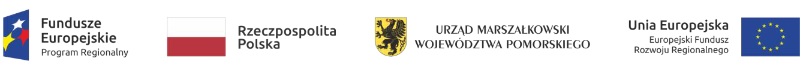 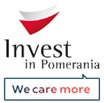 Formularz ofertowy - wzórZałącznik nr 1 do Zapytania ofertowego z dnia 28-04-2023 r.………………………………………(miejscowość, data)Oferta w odpowiedzi na zapytanie ofertowe z dnia 28-04-2023 r.Dotyczy realizacji Projektu p.n. „Przywrócenie funkcji gospodarczych terenu inwestycyjnego zlokalizowanego przy ul. Krzywoustego 3 w Gdyni.”, planowanego do realizacji w ramach projektu grantowego o tytule „Invest in Pomerania 2020” w ramach Działania 2.5. Inwestorzy zewnętrzni Osi Priorytetowej 2. Przedsiębiorstwa Regionalnego Programu Operacyjnego Województwa Pomorskiego na lata 2014-2020. Niniejszym składamy ofertę na realizację zamówienia zgodnie z poniższymi danymi.Dane OferentaNazwa Oferenta:…………………………………………………………………………………….NIP Oferenta:.………………………………………………………………………………………..Adres:…………………………………………………………………………………………………e-mail:…………………………………………………………………………………………………Osoba do kontaktu:………………………………………………………………………………….Przedmiot oferty Oferujemy przebudowę systemu odprowadzania wody w budynkach znajdujących się na terenie objętym inwestycją.Zostaną zastosowane:Rynny powlekane, malowane proszkowo.  Rynny spustowe o przekroju 150 mm, stal ocynkowana lub powlekana (malowana proszkowo).W ramach przedmiotu zamówienia:dostarczenie materiałów niezbędnych do przebudowy systemu odprowadzania wody w budynkach, wykonanie docieplenia i uszczelnienia ogniomurków (styrodur, papa) i opierzenia metalowego,wykonanie zaślepienia otworów wentylacyjnych, usuniecie otworów wentylacyjnych (papa i styrodur), wykonanie demontażu zniszczonych i montaż nowych rynien i instalacji okołorynnowych w budynkach, w tym zwiększenie ilości rynien spustowych, zwiększenie ich przekroju oraz zainstalowanie ich tam, gdzie dotychczas ich nie było, zgodnie z poniższymi danymi szczegółowymi:Budynek 581: Zgrzanie papy nawierzchniowej 47 m2;Budynek 580 w części i1 stanowiącej jego integralną część: Demontaż rynny ,haków, pionów; Montaż haki, rynna fi 150- 7,9 mb; Montaż rury spustowe 10 mb; Materiał : Rynna fi 150-8 mb, ryn haki 12 szt., łączka rynny 1 szt., denka 4 szt., sztucer 2 szt., rury spustowe fi110-10 mb, kolanka 2 szt., rur haki 4 szt.Budynek 583: Demontaż rynny (haki są przyspawane) 37mb; Montaż pasa podrynnowego z blachy gr 1,5 mm (do niego będą mocowane haki) 37 mb; Montaż haki rynny fi 150 -37 mb; Montaż rur spustowych 12 mb; Materiał: Rynna fi 150 - 40 mb ,blacha gr 1,5 mm - 10 m2,ryn haki 52 szt., denka 4 szt., łączka rynny 8 szt., sztucer 3 szt., rury spustowe fi 110 12 mb, kolanka 9 szt.Budynek 578 : Zgrzanie papy nawierzchniowej 16,4 m2; Budynek 580 (hala łukowa) konserwacja; Konserwacja rynien (wewnątrz) - czyszczenie rynien, miejscowe uszczelnienie, odtłuszczenie, zagruntowanie – 160 mb; Przegląd dachu (usuwanie pęcherzy, miejscowe naprawy połaci, sprawdzenie obróbek papowych, szpachlowanie elementów, sztyce odgromowe); Materiał : Papa nawierzchniowa 80 m2 , hobok gruntu, benzyna ekstrakcyjna 2 bańki, farba 10l.Budynek 576Zgrzanie papy nawierzchniowej 47 m2.Zakres i cena W przypadku wskazania ceny oferty w walucie innej niż PLN należy zmodyfikować oznaczony w powyższej tabeli zapis [PLN]Informacja o terminie wykonania przedmiotu ofertyZobowiązuję się do realizacji całości zamówienia w terminie 30 dni od dnia zawarcia umowy.Informacja o terminie związania ofertąNiniejsza oferta pozostaje ważna przez 30 dni od upływu terminu na składanie ofert.Informacja o braku powiązańOświadczam, że przedsiębiorstwo Oferenta nie jest powiązane osobowo lub kapitałowo z Zamawiającym.Oświadczenia OferentaOświadczam że wypełniłem obowiązki informacyjne przewidziane w art. 13 lub art. 14 RODO wobec osób fizycznych, od których dane osobowe bezpośrednio lub pośrednio pozyskałem w celu ubiegania się o udzielenie zamówienia w niniejszym postępowaniu.*Oświadczam, że zapoznałem się z przedstawionymi w zapytaniu ofertowym warunkami zmiany umowy, a niniejsza oferta uwzględnia treść tych warunków.Oświadczam, że zapoznałem się z treścią zapytania ofertowego z dnia 28-04-2023 r. i uznaję się za związanego określonymi w nim postanowieniami i zasadami postępowania.…………….……………………………………………………………..…………
(Imię, nazwisko, podpis, pieczątka)Uwaga: Ofertę podpisują osoby uprawnione do występowania w obrocie prawnym w imieniu Oferenta (Zamawiający zweryfikuje ten warunek na podstawie ogólnodostępnych rejestrów: Krajowego Rejestru Sądowego, Centralnej Ewidencji Działalności Gospodarczej lub innych obowiązujących w kraju Oferenta, potwierdzających umocowanie osób do reprezentacji). W przypadku wystawienia pełnomocnictwa do podpisania oferty, Oferent załącza do oferty potwierdzoną za zgodność z oryginałem kopię pełnomocnictwa.W przypadku gdy oferta sporządzona jest w języku innym niż polski, należy do niej dołączyć tłumaczenie na język polski poświadczone przez Oferenta.Zakres ofertyCena netto [PLN]Cena brutto [PLN]Przebudowa systemu odprowadzania wody w budynkach znajdujących się na terenie objętym inwestycją.Zostaną zastosowane:Rynny powlekane, malowane proszkowo.  Rynny spustowe o przekroju 150 mm, stal ocynkowana lub powlekana (malowana proszkowo).W ramach przedmiotu zamówienia:dostarczenie materiałów niezbędnych do przebudowy systemu odprowadzania wody w budynkach, wykonanie docieplenia i uszczelnienia ogniomurków (styrodur, papa) i opierzenia metalowego,wykonanie zaślepienia otworów wentylacyjnych, usuniecie otworów wentylacyjnych (papa i styrodur), wykonanie demontażu zniszczonych i montaż nowych rynien i instalacji okołorynnowych w budynkach, w tym zwiększenie ilości rynien spustowych, zwiększenie ich przekroju oraz zainstalowanie ich tam, gdzie dotychczas ich nie było, zgodnie z poniższymi danymi szczegółowymi:Budynek 581: Zgrzanie papy nawierzchniowej 47 m2;Budynek 580 w części i1 stanowiącej jego integralną część: Demontaż rynny ,haków, pionów; Montaż haki, rynna fi 150- 7,9 mb; Montaż rury spustowe 10 mb; Materiał : Rynna fi 150-8 mb, ryn haki 12 szt., łączka rynny 1 szt., denka 4 szt., sztucer 2 szt., rury spustowe fi110-10 mb, kolanka 2 szt., rur haki 4 szt.Budynek 583: Demontaż rynny (haki są przyspawane) 37mb; Montaż pasa podrynnowego z blachy gr 1,5 mm (do niego będą mocowane haki) 37 mb; Montaż haki rynny fi 150 -37 mb; Montaż rur spustowych 12 mb; Materiał: Rynna fi 150 - 40 mb ,blacha gr 1,5 mm - 10 m2,ryn haki 52 szt., denka 4 szt., łączka rynny 8 szt., sztucer 3 szt., rury spustowe fi 110 12 mb, kolanka 9 szt.Budynek 578 : Zgrzanie papy nawierzchniowej 16,4 m2; Budynek 580 (hala łukowa) konserwacja; Konserwacja rynien (wewnątrz) - czyszczenie rynien, miejscowe uszczelnienie, odtłuszczenie, zagruntowanie – 160 mb; Przegląd dachu (usuwanie pęcherzy, miejscowe naprawy połaci, sprawdzenie obróbek papowych, szpachlowanie elementów, sztyce odgromowe); Materiał : Papa nawierzchniowa 80 m2 , hobok gruntu, benzyna ekstrakcyjna 2 bańki, farba 10l.Budynek 576
6.1 Zgrzanie papy nawierzchniowej 47 m2 Razem